MEDICAL UNIVERSITY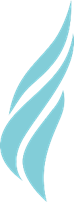 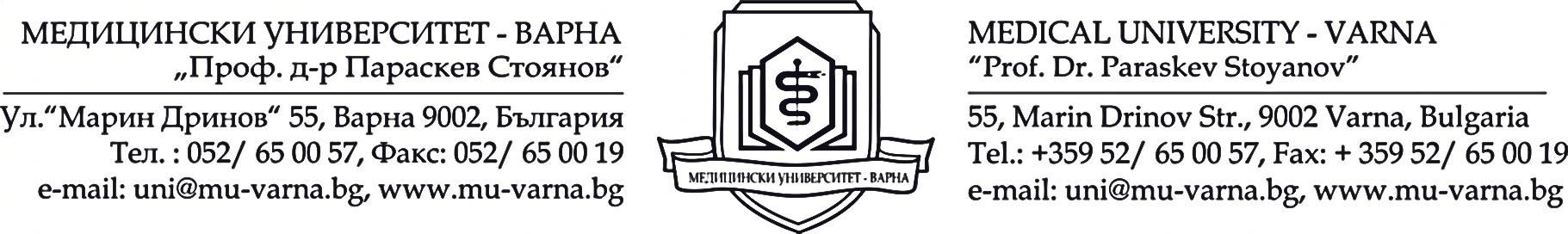 PROF. DR. PARASKEV STOYANOV - VARNA SCHOOL FOR PhD STUDENTS APPROVED BY:					            /DEAN/ INDIVIDUAL STUDY PLAN for educational and scientific degree Doctor of Philosophy at the Medical University - Varna Cityof ......................................................................................................................................../full name of the PhD student, address, GSM, e-mail/ADMINISTRATIVE DATA*   Department in which the PhD student will be enrolled: …………………………………………………………………………………………..*   Type of the PhD programme: (self-study/full time) ………………………………………………………………………………………......*   Name of the PhD programme:  …………………………………………………………………………………………..*   Date of enrolment: ………........*   Period of study for PhD degree: …… yearsPhD supervisor (full name, scientific degree, scientific rank, place of work and position, address, mobile phone and email): ……………………………………………………………………………………...Title of the PhD thesis: ………………………………………………………………………………………………………………………………………………………………………………The individual study plan of the PhD student is approved by the Faculty Senate at a meeting on ……………  /Minutes № ……../ (to be filled in by the Dean's office)ACADEMIC AND RESEARCH WORK:General working plan                                           PhD SUPERVISER:
										 /signature/
PhD STUDENT:          /signature/			       HEAD OF DEPARTMENT:
	             				  			  	 /signature/No.Description of activitiesForm of organizationForm of reportingDeadline for completion12345I. Permit from Scientific research’ ethics committee of Medical university – Varna I. Permit from Scientific research’ ethics committee of Medical university – Varna I. Permit from Scientific research’ ethics committee of Medical university – Varna I. Permit from Scientific research’ ethics committee of Medical university – Varna I. Permit from Scientific research’ ethics committee of Medical university – Varna 1. Applying and receiving approval Online application Protocol for permission First year of study II. Theoretical research and PhD exams II. Theoretical research and PhD exams II. Theoretical research and PhD exams II. Theoretical research and PhD exams II. Theoretical research and PhD exams 1.Examination for the PhD minimum on the scientific major: ...............................Written examination Protocol for exams results 2. Examination for the PhD minimum on foreign language Written and oral examinationProtocol for exams results 3. Main courses and exams of School for PhD students Online in the Blackboard system. Reference from School for PhD Students 4. Pedagogical training Courses and trainings Certificates III. Work on the PhD thesis:III. Work on the PhD thesis:III. Work on the PhD thesis:III. Work on the PhD thesis:III. Work on the PhD thesis:1Analysis and statement of the research problem – preparing literature review. Developing scientific hypothesis. Elaboration of the PhD thesis’ purpose and problems. Report and/or article Discussion at a meeting of the Department2.Theoretical and/or clinical and/or experimental work. Report and/or articleDiscussion at a meeting of the DepartmentSetting up the sections of the dissertationReport and/or articleDiscussion at a meeting of the Department3Finalization of the dissertationReport and/or article Discussion at a meeting of the DepartmentIV. Publications in scientific magazines and collections on the dissertation topic (According minimal requirements in Appendix 1 of Regulations on academic staff development at Medical university Prof. Dr. P. Stoyanov – Varna) IV. Publications in scientific magazines and collections on the dissertation topic (According minimal requirements in Appendix 1 of Regulations on academic staff development at Medical university Prof. Dr. P. Stoyanov – Varna) IV. Publications in scientific magazines and collections on the dissertation topic (According minimal requirements in Appendix 1 of Regulations on academic staff development at Medical university Prof. Dr. P. Stoyanov – Varna) IV. Publications in scientific magazines and collections on the dissertation topic (According minimal requirements in Appendix 1 of Regulations on academic staff development at Medical university Prof. Dr. P. Stoyanov – Varna) IV. Publications in scientific magazines and collections on the dissertation topic (According minimal requirements in Appendix 1 of Regulations on academic staff development at Medical university Prof. Dr. P. Stoyanov – Varna) V. Instructional and educational preparation - only for full-time PhD studentsV. Instructional and educational preparation - only for full-time PhD studentsV. Instructional and educational preparation - only for full-time PhD studentsV. Instructional and educational preparation - only for full-time PhD studentsV. Instructional and educational preparation - only for full-time PhD students1Supporting the educational work in the Department (allowed for full-time PhD students up to 20 % of an assistant’s occupation)VI. Research work on other topics and tasksVI. Research work on other topics and tasksVI. Research work on other topics and tasksVI. Research work on other topics and tasksVI. Research work on other topics and tasks1.Participation in the organization of scientific events in the DepartmentParticipation in the development of the research projects from the DepartmentVII. Report of the accomplishments VII. Report of the accomplishments VII. Report of the accomplishments VII. Report of the accomplishments VII. Report of the accomplishments 1.Report on the completed activitiesFilling a Report form Discussion at a meeting of the DepartmentFull-time and part-time doctoral students – at the end of each quarter; self-study doctoral students – every 6 months. VIII. Attestation at the end of each academic yearVIII. Attestation at the end of each academic yearVIII. Attestation at the end of each academic yearVIII. Attestation at the end of each academic yearVIII. Attestation at the end of each academic year1.Doctoral students are attested by FC at the end of each academic year using a ‘PhD Student’s Attestation Card’Filling a PhD Student’s Attestation Card from the student and their supervisorDiscussion at a meeting of the Department and approval by FC. At the end of every academic year 